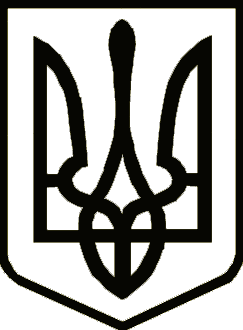 Україна	                  СРІБНЯНСЬКА СЕЛИЩНА РАДАРОЗПОРЯДЖЕННЯПро скликання двадцять другої сесії селищної ради восьмого скликанняКеруючись п.8, п.20 частини четвертої ст.42, п.5 ст. 46, частиною восьмою ст.59 Закону України «Про місцеве самоврядування в Україні», зобов'язую:Скликати двадцять друге пленарне засідання сесії селищної ради восьмого скликання 31 березня 2023 року о 11-00 годині в залі засідань Срібнянської селищної ради.На розгляд двадцять другої сесії винести наступні питання:1. Про звіт Срібнянського селищного голови;2. Про внесення змін до рішення дев’ятнадцятої сесії восьмого скликання селищної ради від 23.12.2022 "Про бюджет Срібнянської селищної територіальної громади на 2023рік";(25530000000) (код бюджету)3. Про безоплатну передачу майна відділу освіти, сім’ї, молоді та спортуСрібнянської селищної ради;4. Про безоплатну передачу товарно-матеріальних цінностей з балансу Срібнянської селищної ради на баланс КНП «Срібнянський ЦПМСД» Срібнянської селищної ради;5. Про безоплатну передачу товарно-матеріальних цінностей з балансу Срібнянської селищної ради на баланс відділу освіти, сім’ї, молоді та спорту Срібнянської селищної ради;6. Про передачу товарно-матеріальних цінностей Срібнянської селищної ради в оперативне управління комунальному підприємству «Комунгосп» Срібнянської селищної ради Чернігівської області;7. Про встановлення розміру кошторисної заробітної плати, яка враховується при визначеності вартості будівництва та ремонту на 2023 рік;8. Про безоплатну передачу земельної ділянки з балансу Срібнянської селищної ради на баланс відділу освіти, сім’ї, молоді та спорту Срібнянської селищної ради.Селищний голова						      Олена ПАНЧЕНКО20 березня 2023 року    смт Срібне			      № 37